Accresciamo le competenze!Percorso formativo per studenti e docenti delle scuole superiori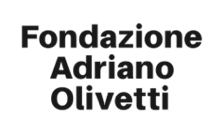 in collaborazione conSCHEDA ISCRIZIONEDa restituire via mail a regolazione.mercato@cn.camcom.it Per informazioni:  regolazione.mercato@cn.camcom.itAttività rivolte agli studentiLinea competenze digitali e orientamentoLinea Lezioni olivettianeLinea Competenze digitali per entrare nel mercato del lavoroLinea Cultura di impresa e primo orientamento all’imprenditorialitàAttività rivolte ai docentiISTITUTONOMINATIVO DOCENTEADERISCE INTERO PERCORSO FORMATIVOSI ⃝NO ⃝ADERISCE A SINGOLE INIZIATIVE(scegliere dall’elenco)SI ⃝NO ⃝N°TITOLODATA SVOLGIMENTO IN DIRETTA⃝Workshop 2Individuare le proprie skill nel campo della digital economy 21/09/2022⃝Workshop 1 Le opportunità di lavoro e il futuro del mercato del lavoro e Focus sulle nuove professioni Digitali e le ibridazioni tra ambiti30/09/2022⃝Workshop 3Il CV ed il colloquio di lavoro: istruzioni per l’uso marzo 2023N°TITOLODATA SVOLGIMENTO IN DIRETTA⃝seminario 1L’impresa sociale ottobre 2022⃝Seminario 2Imprenditoria digitale e start-upgennaio 2023⃝Seminario 3Nuove Competenze, Nuovi Mestieriaprile 2023N°TITOLODATA SVOLGIMENTO IN DIRETTA⃝Workshop 1 Costruire una prima presenza online di un’impresa partendo da zero e farsi trovare (SEO TECH)18/10/2022⃝Workshop 2Costruire e rafforzare la propria comunicazione online: SEO e Content Strategy e focus su strategie local e temi di valore in risposta al Covid26/10/2022⃝Workshop 3I social per il business: scegliere strategie e strumenti in modo utile e imparare a usare i principali (Facebook e Instagram)7/11/2022⃝Workshop 4TikTok, Pinterest, LinkedIn, Twitter, YouTube14/11/2022⃝Workshop 5Sponsorizzazioni, advertising e gli strumenti search per espandere un business21/11/2022⃝Workshop 6E-commerce: avviare, consolidare e rinnovare una strategia e un sito aziendale1/12/2022⃝Workshop 7Market Place e oltre (strategie e strumenti per la vendita online tramite piattaforme di terze parti)12/12/2022⃝Workshop 8Rimanere sempre in contatto con i clienti: Tool di messaggistica e ChatBot21/12/2022N°TITOLODATA SVOLGIMENTO IN DIRETTA⃝Workshop 1 La Camera di commercio: funzioni e servizi della “casa delle impresegennaio 2023⃝Workshop 2Mettersi in proprio: scegliere tra impresa e lavoro autonomogennaio 2023⃝Workshop 3EDUCAZIONE ALL’IMPRENDITORIALITA’febbraio 2023⃝Workshop 4DALL’IDEA ALL’IMPRESAfebbraio 2023⃝Workshop 5START UP INNOVATIVE: IMPRESE “GIOVANI”febbraio 2023N°TITOLODATA SVOLGIMENTO IN DIRETTA⃝Workshop 1 Orientamento e digitale: gli strumenti di apprendimento per il business online e per l'orientamento nel mondo del lavoro16/03/2023⃝Workshop 2Metodologie di project/business management innovative per il digitale e non solo24/03/2023⃝Workshop 3La Camera di commercio: funzioni e servizi della “casa delle imprese”aprile 2023⃝Workshop 4Dall’idea all’impresaaprile 2023⃝Workshop 5Start up innovative: imprese “giovani”maggio 2023